WCHS Athletic Venue ProceduresTicketingIn an effort to adhere to the county guidelines requiring 50% reduced capacity at all venues, we will only be offering online ticketing via GoFan. You can download the GoFan app to your phone and purchase tickets. Redeem them at the gate using your phone. In order to effectively account for ticket sales we will be suspending season ticket and family ticket passes at this time. If a game is not listed on the website, there will be paper tickets available for purchase at the gate.ConcessionsWe will be offering limited concessions at our venues this season. We are limiting concession workers to 2 per event in order for them to social distance while inside the concession. Concession workers will be required to wear a mask, hair net, and gloves. Face CoveringsWe will be requiring face coverings at all of our sporting events, including outdoor events. We will have “mask break” areas available at each venue. If you cannot adhere to this rule you may be asked to leave the event. Please bring any medical exemption documentation with you to the event. Live StreamingWe will be live streaming contests in the stadium and gym this season and you will be able to view other contests in Pasco County via the same live streaming process. Go to nfhsnetwork.com to learn more and pick a subscription option.Pickup after eventsWe will not be allowing congregating in our venues this year. Please exit the venue immediately following the contest. Students and spectators need to be picked up and off campus following contests and events.We thank you in advance for your cooperation and help in keeping our students, fans, and coaches safe! Go Wildcats!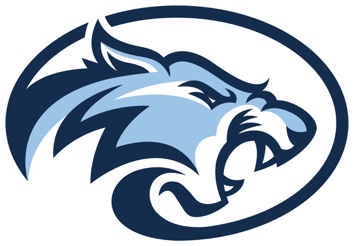 Wesley Chapel Athletics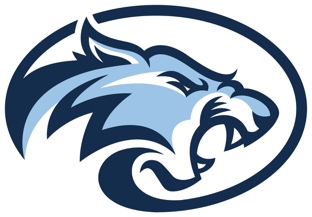 Online Streaming of Events in the Gym and StadiumGo to nfhsnetwork.comSearch for Wesley Chapel High SchoolClick subscribe and choose the best option for youOnline ticketing for eventsDownload the GoFan app on your phone or go online to GoFan.co (not com)Search for Wesley Chapel High SchoolChoose the event you would like to purchase a ticket for and pay onlineBring your ticket or your phone to the eventOther considerations prior to attending eventsPlease plan to wear a mask at all times at events (we will have a mask break zone)Social distancing will be required at all eventsComplete the self-screener prior to attending eventsIf you are feeling ill please do not attend